MYANMAR – Bagan – Discover the art of Sand painting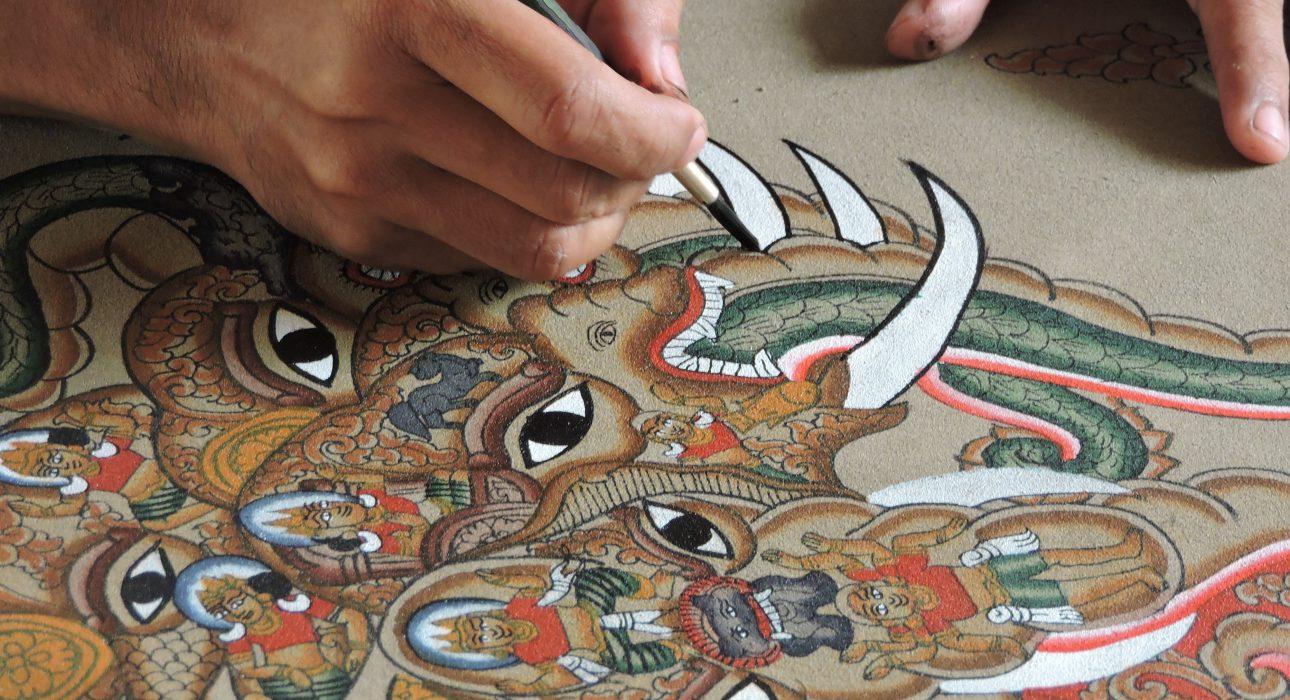 Over ViewThemeArt & Culture, FamilyCountry - CityMyanmar - BaganMarket segmentThematic LeisurePrice Level$$Max pax10 personsSeasonalityOctober to AprilArrival cityBaganDeparture cityBaganDescriptionLess known than the craft of lacquerware, the art of sand painting is a fun activity for families looking for a hands-on experience with the children. The artist Tun Tun is opening the doors of its workshop, in his family home, to show the step by step process of this peculiar type of painting, from sifting to the sand to the application of colour pigments.Can be combined withThematic LeisureBagan – Discover Bagan by BikeBagan – Visit to Taungbi LibraryBagan – On the Sandy Paths of Kyun ThiriSelling pointsHands-on activity suitable for families or small group to alternate from cultural sightseeing in BaganSuitable in the hottest hour of the day to shelter from the sun and discover a lesser known craftA family workshop located in a small village – intimate experience for your group onlyGuided by the artists themselves, you will learn the different steps and get to paint your own canvasTime And TransportationPhotos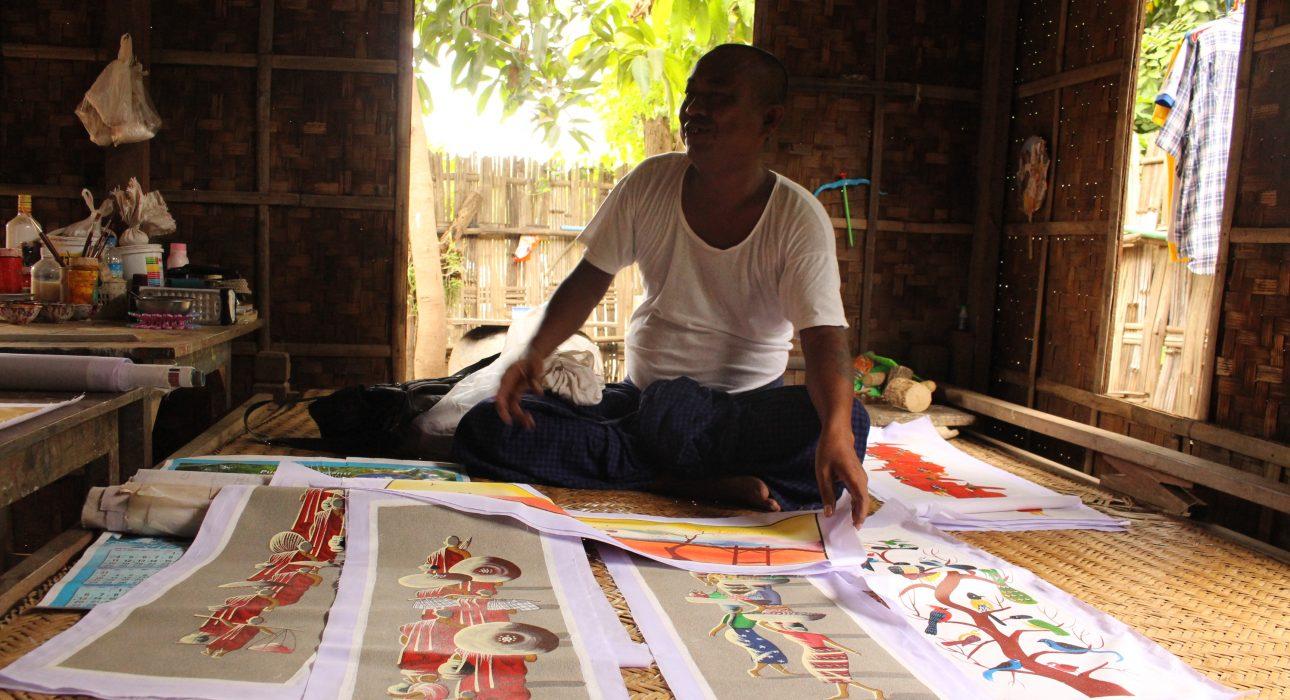 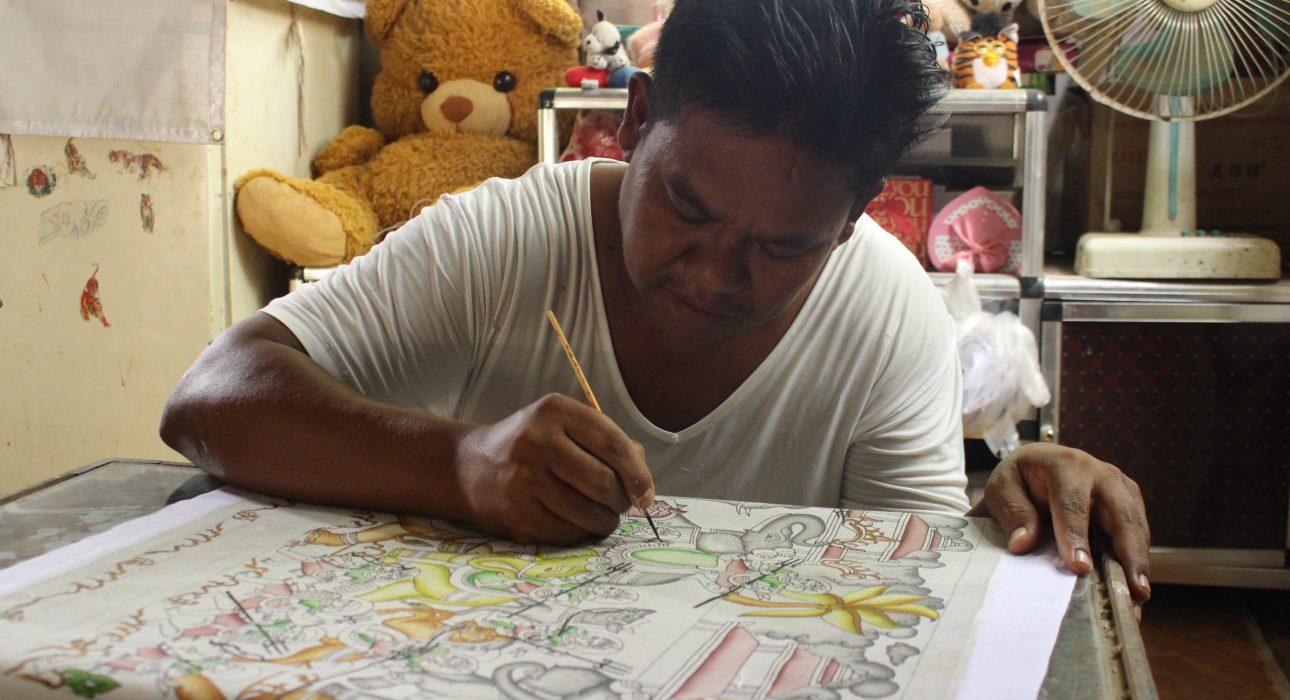 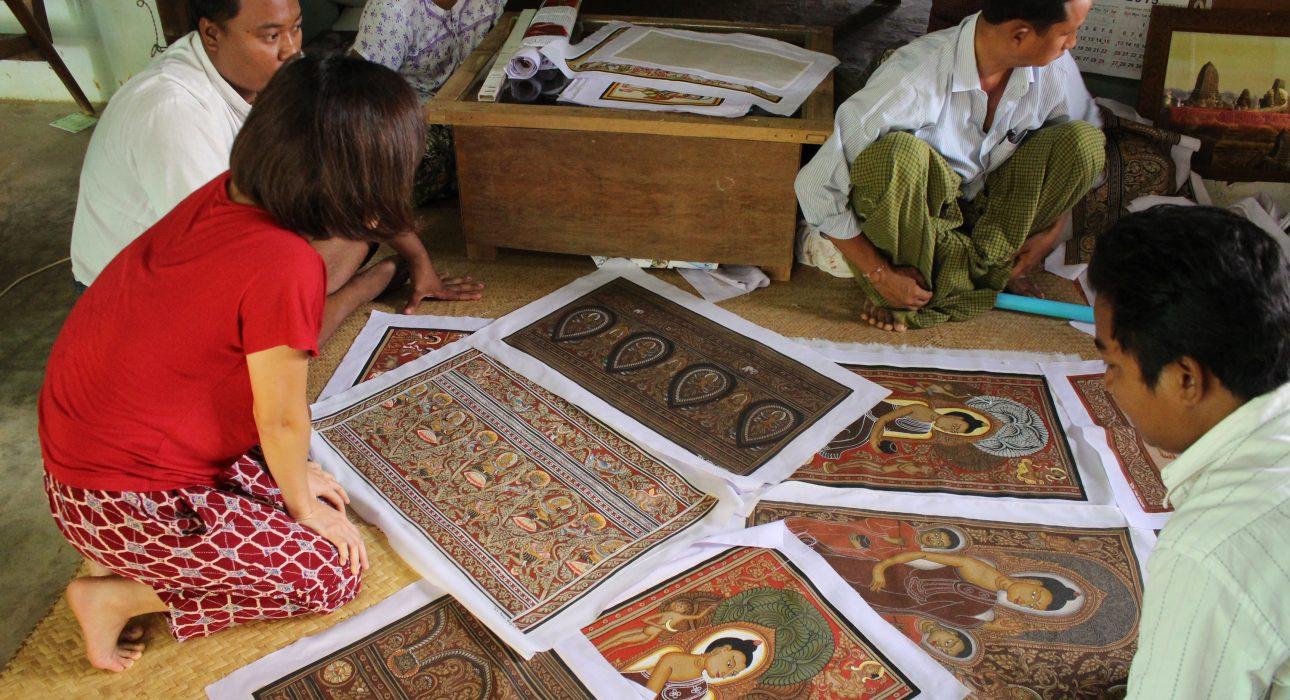 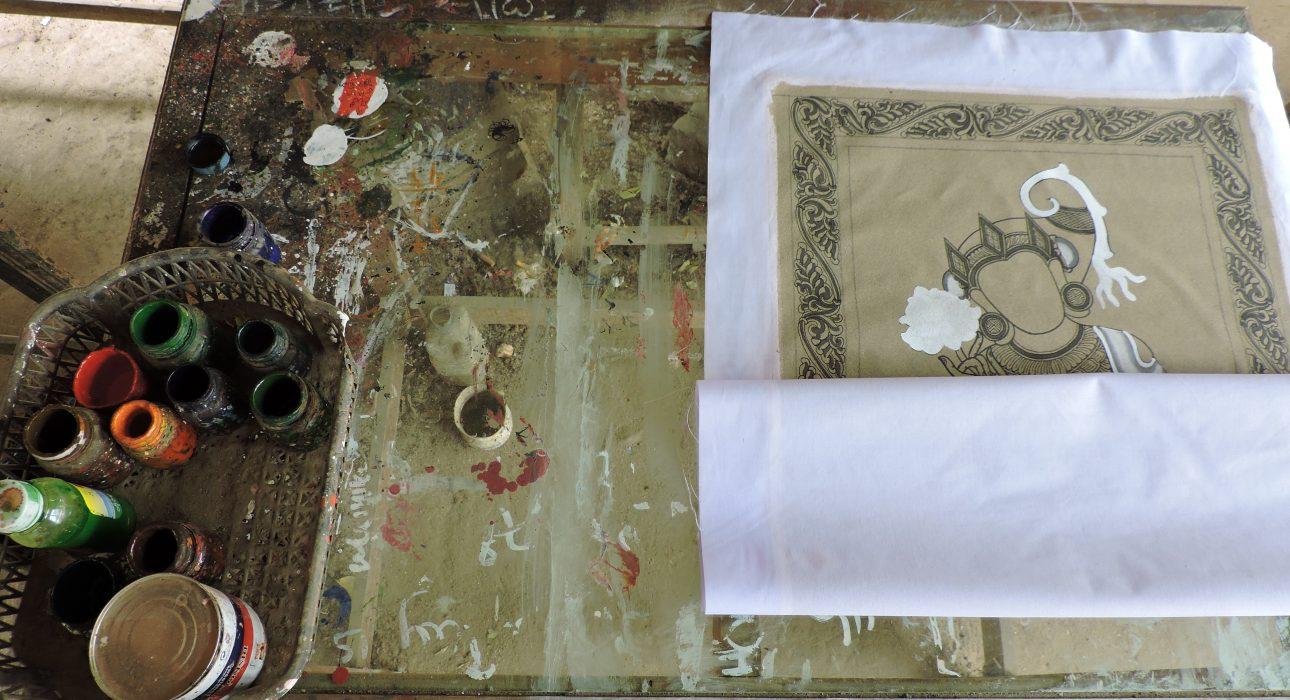 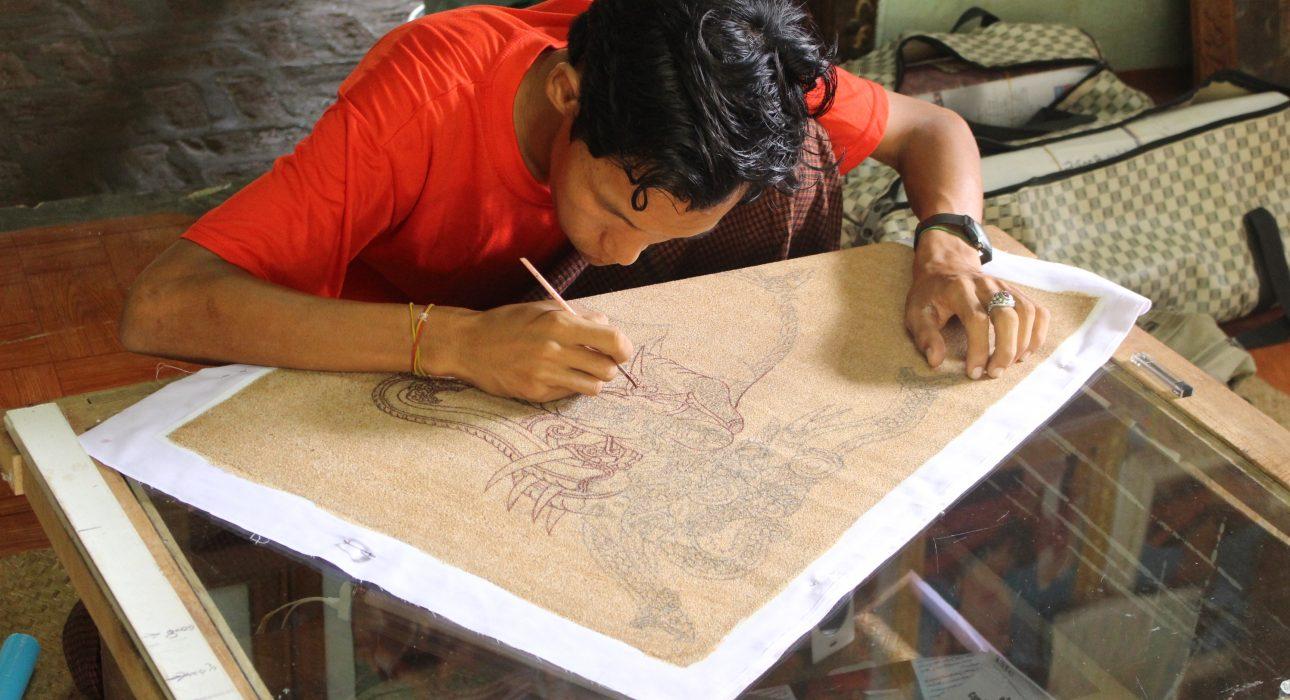 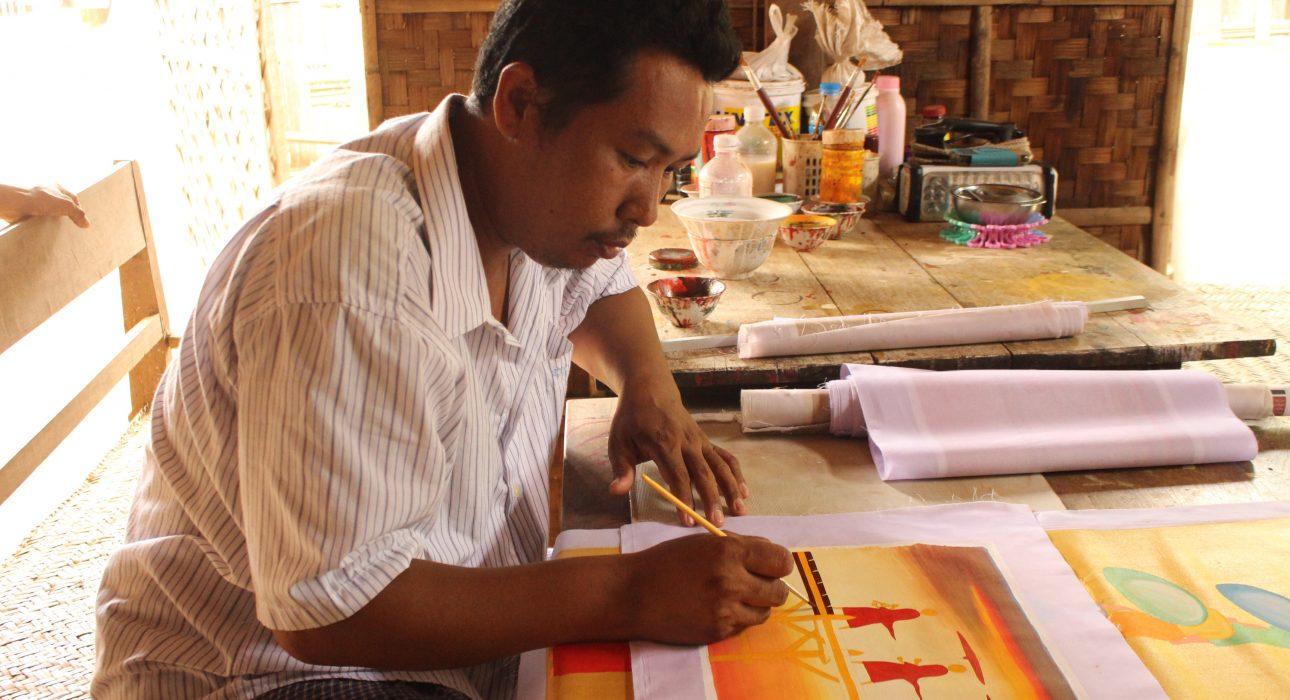 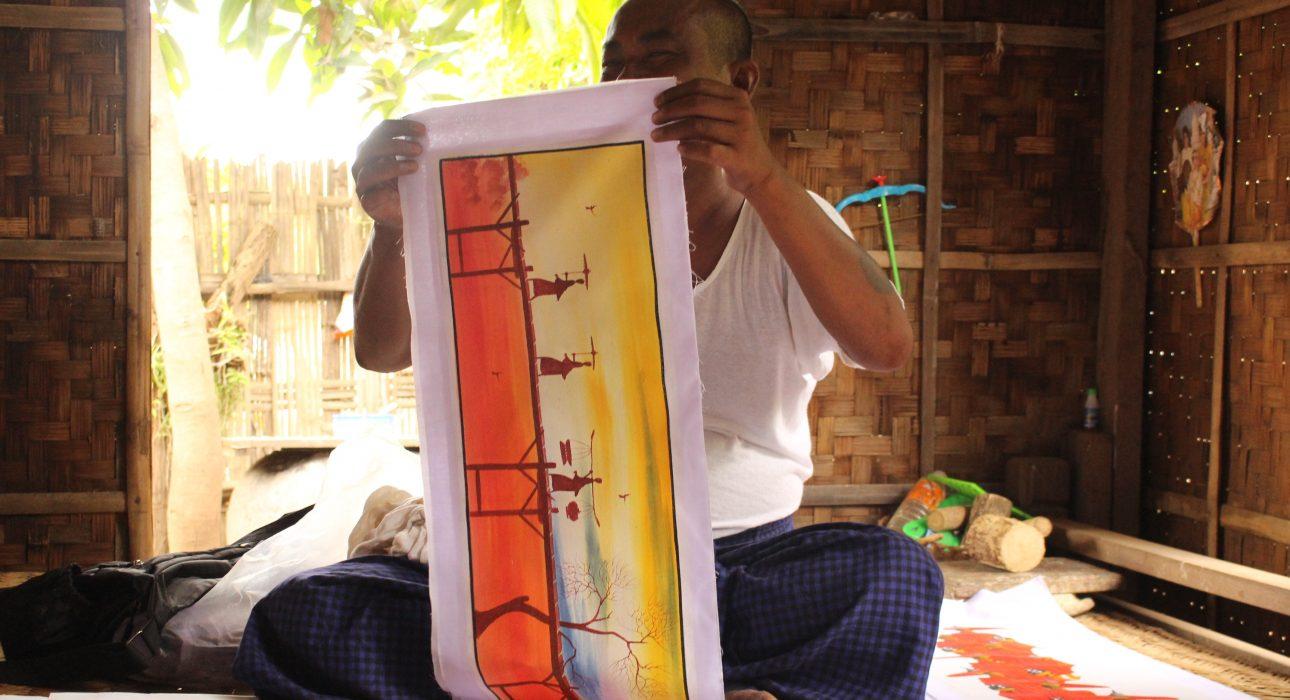 Easia Travel Head OfficeVietnam Head OfficeC/o: ATS Hotel, Suite 326 &327, 33B Pham Ngu Lao Street, Hanoi, VietnamTel: +84 24-39 33 13 62www.easia-travel.comFromToDistanceByDurationRoad conditionOld BaganNyaung Oo10 kmCar25 minutesGoodNyaung OoNew Bagan10 kmCar25 minutesGoodNew BaganOld Bagan5 kmCar15 minutesGood